گروه پژوهشی: فارماكوگنوزي و داروسازينام: مونانام خانوادگی: غياثي يكتاتلفن: 02634764010تلفن همراه:09192619799پست الکترونیک:yekta@imp.ac.ir  yektam90@yahoo.com &آدرس: كيلومتر10 اتوبان كرج قزوين بلوار بهشت سكينه مجتمع تحقيقاتي جهاددانشگاهي پژوهشكده گياهان داروئيتاریخ تولد:05/04/1364رتبه علمی: -رشته تحصیلی: فيتوشيميمدرک تحصیلی: كارشناسي ارشد فيتوشيميدانشگاه محل تحصیل: پيام نور تهراندانشکده: علوم پايهسایر سوابق تحصیلی: كارداني گياهان داروئي دانشگاه آزاد دامغانكارشناسي گياهان دارويي دانشگاه شهركردفعالیت‌های پژوهشی: (مقاله-همایش-کتاب-ثبت اختراع-طرح پژوهشی)عناوين طرحهاي پژوهشيهمكار طرح- بررسي سيتوتوكسيك دو گياه داتوره تماشايي(Datura innoxia ) و تاتوره(Datura stramonium) بر رده هاي سلولي سرطاني انساني.(كد 11-1850) كارفرما پژوهشكده گياهان دارويي جهاددانشگاهي. محل اجراء پژوهشكده گياهان داروئي 1392 الي 1394.همكار طرح - مطالعه كموتاكسونوميكي مهم ترين گونه هي دارويي جنس             Clematisايران با تاييد تركيبات فنلي،فلاونوئيد ,آلكالوئيد.كد(20-2280)          كارفرما پژوهشكده گياهان داروئي. محل اجراء پژوهشكده گياهان دارويي1395 -1396.3- همكار طرح بهينه سازي تهيه عصاره سيلي مارين از گياه خارمريم Silybum marianum. ‌محل اجرا پژوهشكده گياهان داروئي جهاددانشگاهي 1395 -1396.4- همكار طرح - عرق آويشن Thymus vulgaris- ويژگي ها و روش هاي آزمون. محل اجرا پژوهشگاه استاندارد و ستاد گياهان دارويي. 1394-1396.5- همكار طرح - اندازه گيري كيفي و كمي آلكالوئيدهاي ايزوكينوليني در دو گونه خشخاش با دستگاه طيف سنج تحرك يوني و مقايسه با روشهاي آناليز مرسوم. محل اجرا پژوهشكده گياهان داروئي جهاددانشگاهي.1394-1395.6- همكار طرح-  تهيه بهينه سازي و مشخصه يابي ريز ذرات پليمري حاوي داروي آبگريز بربرين به روش الكترواسپري و بررسي اثرات سلولي آن. محل اجرا پژوهشكده گياهان داروئي.96-97.7- همكار طرح-  طراحي و معتبرسازي روش اندازه گيري كيفي و كمي اسيدهاي چرب در روغن گياهان داروئي و برآورده هاي آنها. محل اجرا پژوهشكده گياهان دارويي96-97.عناوين مقالات:1-Naghdi Badi H, Abdollahi M,Mehrafarin A,Ghorbanpour M, Tolyat M,Qaderi A,Ghiaci Yekta M.An Overview on Two Valuable Natural and bioactive compounds,Thymol and Carvacrol,in Medicinal Plants.Journal of Medicinal Plants 2017 Accepted.2-غياثي يكتا،م وهمكاران . ارزيابي مقايسه اي اسانس حاصل از عرق سه گونه آويشن كاشته شده در سمنان. فصلنامه پژوهشكده گياهان دارويي.زمستان1397.Azrah,a. et al. Morpho- Physiological Responses of Iranian population of Thymus kotschyanus under Saline Irrigation.1397.7th National Congress on Medicinal Pllants.Ghiaci-Yekta,M; et al. Evaulation of diffrences Between Essential oil Derived From aromaticWater of Three Thymus Species.1396. 6th National Congress on Medicinal Pllants5-مهرآفرين و همكاران.پاسخ هاي فيتوشيميايي و مورفوفيزيولوژيكي شويد(Anethum graveolens L) به محلول پاشي سولفات پتاسيم و محرك زيستي متانول. فصلنامه گياهان دارويي.پاييز 1396.عناوين مقالات چاپ شده در مجلات معتبر یا ايندكس شده در ISI:S.O.Mohammad Ali,S.M.J.El-HITI,Sh.Rezazadeh and M.Yekta.Effect of potassium with or without micronutrients on plant growth and alkaloids content in deadly nightshade(Atropa bella-donna L.)Part1.Plant growth and biomass.2011 Accepted.شركت در همايش كنگره گياهان دارويي دانشگاه شهيد بهشتي 1396.شركت در همايش كنگره گياهان دارويي دانشگاه تربيت مدرس 1398.فعالیت‌های آموزشی:تدريس دوره آموزشي اسانس و عصاره (استخراج تركيبات طبيعي)- پژوهشكده گياهان داروئي جهاددانشگاهي(1397)تدريس دوره آموزشي تخصصي كوتاه مدت آناليز و فراوري گياهان داروئي پژوهشكده گياهان داروئي جهاددانشگاهي(1390 - 1391)سایر فعالیت‌های علمی و اجرایی:-عنوان شغلی: كارشناس گروهسازمان محل خدمت: پژوهشكده گياهان داروئينام به انگلیسی:Monaنام خانوادگی به انگلیسی:Ghiaci-Yektaنام دانشگاه به انگلیسی:Payam nourفعالیت های پژوهشی به انگلیسی: فعالیت های آموزشی به انگلیسی:مهارتها:-تهيه DMF محصولات طب سنتي-كار با نرم افزارهاي Word, Execel,SPSS-انجام آناليزهاي آنتي اكسيدان و فنل و فلاونوئيدها و ....-استخراج اسانس و عصاره و آلكالوئيدهاي گياهي و.....-تفسير آناليز طيفهاي گاز كروماتوگرافي طيف سنج جرمي و گاز كروماتوگرافي FID-كار با دستگاههاي فرمولاسيون دارويي(فرسايش. سختي. پرس قرص و ...)عکس: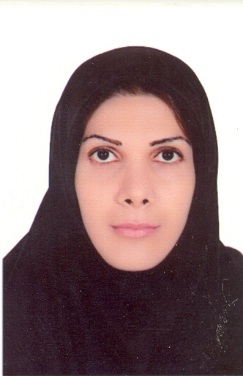 